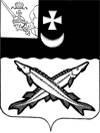 АДМИНИСТРАЦИЯ БЕЛОЗЕРСКОГО  МУНИЦИПАЛЬНОГО ОКРУГА ВОЛОГОДСКОЙ ОБЛАСТИП О С Т А Н О В Л Е Н И Еот 28.11.2023 № 1501Об утверждении Порядка принятия решений о признании безнадежной к взысканию задолженности по платежам в бюджетВ соответствии со статьей 47.2 Бюджетного кодекса Российской Федерации, постановлением Правительства Российской Федерации от 06.05.2016 № 393, Уставом Белозерского муниципального округа,   ПОСТАНОВЛЯЮ:Утвердить Порядок принятия решений о признании безнадежной к взысканию задолженности по платежам в бюджет по арендной плате за земельные участки, находящиеся в государственной неразграниченной или в собственности Белозерского муниципального округа, и арендной плате за имущество, находящееся в муниципальной собственности (приложение №1). Создать комиссию по поступлению и выбытию активов и утвердить её состав (приложение №2).Настоящее постановление подлежит официальному опубликованию в газете «Белозерье» и размещению на официальном сайте Белозерского муниципального округа в информационно-телекоммуникационной сети «Интернет».Распоряжение управления имущественных отношений Белозерского муниципального района от 02.08.2016 № 351 «Об утверждении Порядка признания безнадежной к взысканию и списанию задолженности по арендной плате и пеней», признать утратившим силу.Глава округа:                                                                              Д.А. СоловьевУтвержденпостановлением администрации  Белозерского муниципального округа      от  28.11.2023  №  1501(приложение №1)Порядок принятия решений о признании безнадежной к взысканию задолженности по платежам в бюджетI. Общие положения	Настоящий Порядок регулирует признание безнадежной к взысканию и списания задолженности по арендной плате и пеней, неуплаченных в установленном порядке арендаторами (далее - задолженность):- задолженность по арендной плате и пеней за земельные участки, находящиеся в государственной не разграниченной или в собственности Белозерского муниципального округа,- задолженность по арендной плате и пеней за имущество, находящееся в собственности Белозерского муниципального округа.II. Признание безнадежной к взысканию задолженности2.1. Платежи в бюджет, не уплаченные в установленный срок (задолженность по платежам в бюджет), признаются безнадежными к взысканию в случае:1) смерти физического лица - плательщика платежей в бюджет или объявления его умершим в порядке, установленном гражданским процессуальным законодательством Российской Федерации;2) признания банкротом индивидуального предпринимателя - плательщика платежей в бюджет в соответствии с Федеральным законом от 26 октября 2002 года № 127-ФЗ «О несостоятельности (банкротстве)» - в части задолженности по платежам в бюджет, не погашенной по причине недостаточности имущества должника;2.1) признания банкротом гражданина, не являющегося индивидуальным предпринимателем, в соответствии с Федеральным законом от 26 октября 2002 года № 127-ФЗ «О несостоятельности (банкротстве)» - в части задолженности по платежам в бюджет, не погашенной после завершения расчетов с кредиторами в соответствии с указанным Федеральным законом;3) ликвидации организации - плательщика платежей в бюджет в части задолженности по платежам в бюджет, не погашенной по причине недостаточности имущества организации и (или) невозможности ее погашения учредителями (участниками) указанной организации в пределах и порядке, которые установлены законодательством Российской Федерации;4) применения актов об амнистии или о помиловании в отношении осужденных к наказанию в виде штрафа или принятия судом решения, в соответствии с которым администратор доходов бюджета утрачивает возможность взыскания задолженности по платежам в бюджет;5) вынесения судебным приставом-исполнителем постановления об окончании исполнительного производства и о возвращении взыскателю исполнительного документа по основанию, предусмотренному пунктом 3 или 4 части 1 статьи 46 Федерального закона от 2 октября 2007 года № 229-ФЗ «Об исполнительном производстве», если с даты образования задолженности по платежам в бюджет прошло более пяти лет, в следующих случаях:размер задолженности не превышает размера требований к должнику, установленного законодательством Российской Федерации о несостоятельности (банкротстве) для возбуждения производства по делу о банкротстве;судом возвращено заявление о признании плательщика платежей в бюджет банкротом или прекращено производство по делу о банкротстве в связи с отсутствием средств, достаточных для возмещения судебных расходов на проведение процедур, применяемых в деле о банкротстве;6) исключения юридического лица по решению регистрирующего органа из единого государственного реестра юридических лиц и наличия ранее вынесенного судебным приставом-исполнителем постановления об окончании исполнительного производства в связи с возвращением взыскателю исполнительного документа по основанию, предусмотренному пунктом 3 или 4 части 1 статьи 46 Федерального закона от 2 октября 2007 года № 229-ФЗ «Об исполнительном производстве», - в части задолженности по платежам в бюджет, не погашенной по причине недостаточности имущества организации и невозможности ее погашения учредителями (участниками) указанной организации в случаях, предусмотренных законодательством Российской Федерации. В случае признания решения регистрирующего органа об исключении юридического лица из единого государственного реестра юридических лиц в соответствии с Федеральным законом от 8 августа 2001 года № 129-ФЗ «О государственной регистрации юридических лиц и индивидуальных предпринимателей» недействительным задолженность по платежам в бюджет, ранее признанная безнадежной к взысканию в соответствии с настоящим подпунктом, подлежит восстановлению в бюджетном (бухгалтерском) учете.7) Вынесения судьей, органом, должностным лицом, вынесшими постановление о назначении административного наказания, в случаях, предусмотренных Кодексом Российской Федерации об административных правонарушениях, постановления о прекращении исполнения постановления о назначении административного наказания».  2.2. Решение о признании безнадежной к взысканию задолженности по платежам в бюджет принимается администрацией Белозерского муниципального округа Вологодской области на основании документов, подтверждающих обстоятельства, предусмотренные пунктом 2.1. настоящего Порядка».2.3. Решение о признании безнадежной к взысканию задолженности по платежам в консолидированный бюджет Белозерского муниципального округа оформляется актом, содержащим следующую информацию:а) полное наименование организации (фамилия, имя, отчество физического лица);б) идентификационный номер налогоплательщика, основной государственный регистрационный номер, код причины постановки на учет налогоплательщика организации (идентификационный номер налогоплательщика физического лица);в) сведения о платеже, по которому возникла задолженность;г) код классификации доходов бюджетов Российской Федерации, по которому учитывается задолженность по платежам в бюджет бюджетной системы Российской Федерации, его наименование;д) сумма задолженности по платежам в консолидированный бюджет Белозерского муниципального округа;е) сумма задолженности по пеням и штрафам по соответствующим платежам в консолидированный бюджет Белозерского муниципального округа;ж) дата принятия решения о признании безнадежной к взысканию задолженности по платежам в консолидированный бюджет Белозерского муниципального округа;з) подписи членов комиссии.2.4. Оформленный комиссией акт (протокол) о признании безнадежной к взысканию задолженности по платежам в консолидированный бюджет Белозерского муниципального округа утверждается заместителем главы округа, начальником финансового управления администрации Белозерского муниципального округа Вологодской области.III. Списание задолженности	3.1. Задолженность признается безнадежной к взысканию постановлением администрации Белозерского муниципального округа Вологодской области, на основании оформленного комиссией акта (протокола) о признании безнадежной к взысканию задолженности по платежам в консолидированный бюджет Белозерского муниципального округа.          3.2. Постановление администрации Белозерского муниципального округа Вологодской области о признании безнадежной к взысканию задолженности передается в МКУ «Централизованная бухгалтерия».          Утвержденпостановлением администрации  Белозерского муниципального округаот  28.11.2023  №   1501      (приложение №2)СОСТАВкомиссии по поступлению и выбытию активовХансен С.В. – заместитель главы округа, начальник финансового управления администрации Белозерского муниципального округа Вологодской области, председатель комиссии;Меркурьева М.К. – начальник отдела земельных ресурсов управления имущественных отношений администрации Белозерского муниципального  округа Вологодской области, секретарь комиссии.Члены Комиссии:Шашкина С. А. – начальник управления имущественных отношений администрации Белозерского муниципального округа;Быстрова С. А. – эксперт отдела имущественных отношений управления имущественных отношений администрации Белозерского муниципального округа Вологодской области; Зимарева Н.Л. – главный бухгалтер МКУ «Централизованная бухгалтерия». 